Câmara Municipal de Vargem Grande do SulCNPJ: 54.683.818/0001-85Praça Washington Luís, 665 – Centro / Telefax: (0-19) 3641-1763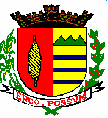 CEP: 13.880-000 – Vargem Grande do Sul – SPwww.vargemgrandedosul.sp.leg.br  -  E-mail: camaravgs@uol.com.br                COMUNICADO DA PRESIDÊNCIA				O Presidente da Câmara Municipal de Vargem Grande do Sul, Estado de São Paulo, Sr. GUILHERME CONTINI NICOLAU, torna público aos Senhores Vereadores e demais interessados, dando cumprimento ao disposto no artigo 241 do Regimento Interno, que o Projeto de Lei nº 135/2023, que Estima a Receita e fixa a Despesa do Município de Vargem Grande do Sul para o exercício de 2024, encontra-se disponível na íntegra na Secretaria da Câmara Municipal, sito à Praça Washington Luiz, 665, Centro ou pelo site: www.vargemgrandedosul.sp.leg.br. Em seqüência, o Projeto será encaminhado a Comissão de Finanças e Orçamento para realização de Audiência Pública dentro do prazo Regimental. Segue um resumo do Projeto de Lei nº 135/2023.   Vargem Grande do Sul, 04 de outubro de 2023.GUILHERME CONTINI NICOLAUPRESIDENTE DA CÂMARA MUNICIPAL                                                                     PROJETO DE LEI N.º 135/23Estima a Receita e fixa a Despesa do Município de Vargem Grande do Sul para o exercício de 2024O Prefeito Municipal de Vargem Grande do Sul, Estado de São Paulo:Faço saber que a Câmara Municipal decreta e eu sanciono a seguinte Lei:DO ORÇAMENTO DO MUNICÍPIOArt. 1º O Orçamento Geral do Município de Vargem Grande do Sul para o exercício de 2024, estima a receita e fixa a despesa em R$ 209.837.700,00 (Duzentos e nove milhões, oitocentos e trinta e sete mil e setecentos reais).DOS ORÇAMENTOS DAS UNIDADES GESTORASArt. 2º O Orçamento do Município para o exercício de 2024 estima a Receita em R$209.837.700,00 (Duzentos e nove milhões, oitocentos e trinta e sete mil e setecentos reais) e fixa a Despesa da(o):I - Prefeitura Municipal em R$ 168.023.700,00 (Cento e sessenta e oito milhões, vinte e três mil e setecentos reais);II - Câmara Municipal em R$ 2.814.000,00 (Dois milhões, oitocentos e quatorze mil reais); III - Serviço Autônomo de Água e Esgoto de Vargem Grande do Sul em R$13.200.000,00 (Treze milhões e duzentos mil reais);  eIV - Fundo de Previdência e Benefícios dos Servidores Públicos do Município de Vargem Grande do Sul em R$ 25.800.000,00 (Vinte e cinco milhões e oitocentos mil reais).§ 1º A Receita do Município será realizada mediante a arrecadação de tributos, rendas e outras receitas correntes e de capital, na forma da legislação em vigor, discriminada nos quadros anexos com o seguinte desdobramento:§ 2º A Despesa do Município será realizada segundo a apresentação dos anexos integrantes desta Lei, obedecendo a classificação institucional e natureza, distribuídas da seguinte maneira:I - CLASSIFICAÇÃO INSTITUCIONALII - CLASSIFICAÇÃO SEGUNDO A NATUREZADO ORÇAMENTO DA PREFEITURA MUNICIPAL DE VARGEM GRANDE DO SULArt. 3º O Orçamento da entidade PREFEITURA MUNICIPAL DE VARGEM GRANDE DO SUL para o exercício de 2024 estima a RECEITA em R$ 170.837.700,00 (Cento e setenta milhões, oitocentos e trinta e sete mil e setecentos reais) e fixa as Despesas em R$ 168.023.700,00 (Cento e sessenta e oito milhões, vinte e três mil, e setecentos reais) e a Despesa da Câmara Municipal em R$ 2.814.000,00 (Dois milhões, oitocentos e quatorze mil reais).§ 1º A receita será realizada mediante arrecadação de Tributos e Rendas, Transferências de outras esferas de governo, Outras Receitas Correntes e de Capital, na forma da legislação em vigor e discriminadas nos anexos, com o seguinte desdobramento:§ 2º A Despesa da entidade PREFEITURA MUNICIPAL DE VARGEM GRANDE DO SUL será realizada segundo a apresentação dos anexos integrantes desta Lei, obedecendo à classificação institucional, funcional-programática e natureza, distribuídas da seguinte forma:I - CLASSIFICAÇÃO SEGUNDO A NATUREZADO ORÇAMENTO DA CÂMARA MUNICIPAL DE VARGEM GRANDE DO SULArt. 4º O Orçamento da entidade CÂMARA MUNICIPAL DE VARGEM GRANDE DO SUL para o exercício de 2024 fixa as Despesas em R$ 2.814.000,00 (Dois milhões, oitocentos e quatorze mil reais).Parágrafo único. A Despesa da entidade CÂMARA MUNICIPAL DE VARGEM GRANDE DO SUL será realizada segundo a apresentação dos anexos integrantes desta Lei, obedecendo à classificação institucional, funcional-programática e natureza, distribuídas da seguinte forma:I - CLASSIFICAÇÃO SEGUNDO A NATUREZA   DO ORÇAMENTO DO SAE - SERVIÇO AUTÔNOMO DE ÁGUA E ESGOTO DE VARGEM GRANDE DO SULArt. 5º O Orçamento da entidade SERVIÇO AUTÔNOMO DE ÁGUA E ESGOTO DE VARGEM GRANDE DO SUL para o exercício de 2024 estima a Receita em R$13.200.000,00 (Treze milhões e duzentos mil reais) e fixa as Despesas em R$13.200.000,00 (Treze milhões e duzentos mil reais).§ 1º A Receita será realizada mediante Transferências Financeiras do Tesouro Municipal, arrecadação de Rendas, Transferências de outras esferas de governo, Outras Receitas Correntes e de Capital na forma da legislação em vigor e discriminadas nos quadros anexos, com o seguinte desdobramento:§ 2º O desequilíbrio Orçamentário da Autarquia SAE, será transferido da Administração Direta para a Indireta conforme se fizer necessário.§ 3º A despesa da entidade SERVIÇO AUTÔNOMO DE ÁGUA E ESGOTO DE VARGEM GRANDE DO SUL será realizada segundo a apresentação dos anexos integrantes desta Lei, obedecendo à classificação institucional, funcional programática e natureza distribuída da seguinte forma:I - CLASSIFICAÇÃO SEGUNDO A NATUREZADO ORÇAMENTO DO FUPREBEN - FUNDO DE PREVIDÊNCIA E BENEFÍCIOS DOS SERVIDORES PÚBLICOS DO MUNICÍPIO DE VARGEM GRANDE DO SULArt. 6º O Orçamento da entidade FUPREBEN - FUNDO DE PREVIDÊNCIA E BENEFÍCIOS DOS SERVIDORES PÚBLICOS DO MUNICÍPIO DE VARGEM GRANDE DO SUL para o exercício de 2024 estima a Receita em R$ 25.800.000,00 (Vinte e cinco milhões e oitocentos mil reais) e fixa as Despesas em R$ 25.800.000,00 (Vinte e cinco milhões e oitocentos mil reais).§ 1º A Receita será realizada mediante arrecadação de contribuições, Transferências de outras entidades na forma da legislação em vigor, discriminadas nos quadros anexos com o seguinte desdobramento:§ 2º A Despesa da entidade FUPREBEN - FUNDO DE PREVIDÊNCIA E BENEFÍCIOS DOS SERVIDORES PÚBLICOS DO MUNICÍPIO DE VARGEM GRANDE DO SUL será realizada segundo a apresentação dos anexos integrantes desta Lei, obedecendo à classificação institucional, funcional-programática e natureza, distribuídas da seguinte forma:I - CLASSIFICAÇÃO SEGUNDO A NATUREZAArt. 7º Fica o Executivo Municipal autorizado a remanejar dotações de um elemento de despesa para outro, dentro de cada projeto, atividade ou operações especiais.Art. 8º O Executivo está autorizado, nos termos do artigo 7º, da Lei Federal n.º 4.320/64, a abrir créditos adicionais suplementares, até o limite de 15% (quinze por cento), da Receita Estimada para o orçamento de cada uma das unidades gestoras, utilizando como fontes de recursos:I - o excesso ou provável excesso de arrecadação, observada a tendência do exercício;II - a anulação de saldos de dotações orçamentárias desde que não comprometidas;III - superávit financeiro do exercício anterior.Parágrafo único. Excluem-se deste limite, os créditos adicionais suplementares, decorrentes de leis municipais específicas aprovados no exercício.Art. 9º As despesas por conta das dotações vinculadas a convênios, operações de crédito e outras receitas de realização extraordinária só serão executadas ou utilizadas de alguma forma, se estiver assegurado o seu ingresso no fluxo de caixa.Art. 10. A presente lei vigorará durante o exercício de 2024, a partir de 1º de janeiro.Art. 11. Revogam-se as disposições em contrário.Prefeitura Municipal de Vargem Grande do Sul,    de                   de  2023.AMARILDO DUZI MORAESJ U S T I F I C A T I V APelo presente encaminhamos o projeto de lei incluso que estima a receita e fixa a despesa do Município de Vargem Grande do Sul para o exercício de 2024.  Ressaltamos que a presente proposição obedeceu às normas constitucionais em vigor e a legislação pertinente, quais sejam: Lei n.º 4.320/64, Lei Complementar n.º 101/2000, Lei de Diretrizes Orçamentárias e Instruções e Portarias reguladoras, editadas pelo Ministério de Planejamento e Orçamento.Para realizar o enquadramento das despesas no esquema de classificação orçamentária, estabelecido pelos órgãos federais competentes, foi aplicada a nova classificação por funções e sub-funções aprovada pela Portaria n.º 42/99, e alterações posteriores. Foi também adotada a classificação da despesa segundo o grupo de natureza, ou seja, o mesmo esquema classificatório observado nos orçamentos federal e estadual e Estrutura de Códigos da Audesp.Integram a presente Proposta Orçamentária:I – Anexo 1 – Natureza da Receita e Despesa Segundo as Categorias Econômicas;II – Anexo 2 – Natureza da Despesa Segundo as Categorias Econômicas;III – Anexo 3 – Natureza da Receita Segundo as Categorias Econômicas;IV – Anexo 4 – Especificação da Despesa;V – Anexo 5 – Classificação Funcional Programática, Código e Estrutura;VI – Anexo 6 – Programa de Trabalho por Órgão de Governo;VII – Anexo 7 – Demonstrativo de Funções, Sub-Funções e Programas por Projetos e Atividades;VIII – Anexo 8 – Demonstrativo da Despesa por Funcional, Programática conforme vínculo com Recurso;IX – Anexo 9 – Demonstrativo da Despesa por Órgãos e Funções de Governo;X – Plano da Receita;XI – Quadro de Detalhamento da Despesa.Para a estimativa das receitas foram observadas as normas constantes no art. 12, da Lei de Responsabilidade Fiscal, e Portaria 245, de 27 de abril de 2007, do Tesouro Nacional e está, ainda, de acordo com a Estrutura de Códigos da Audesp. A proposta orçamentária consolidou valores das 04 (quatro) entidades, ou seja:1 - Câmara Municipal2 - Prefeitura Municipal4 - SAE - Serviço Autônomo de Água e Esgoto de Vargem Grande do Sul5 - FUPREBEN – Fundo de Previdência e Benefícios dos Servidores Públicos do Município de Vargem Grande do SulA entidade SAE - Serviço Autônomo de Água e Esgoto de Vargem Grande do Sul está inserida nesta proposta orçamentária em virtude da mesma ser uma entidade autárquica municipal já aprovada pela Lei Municipal nº 2.708, de 29.06.2007 e também já prevista na Lei de Diretrizes Orçamentárias para viger no exercício de 2024. Com relação a entidade FUPREBEN - Fundo de Previdência e Benefícios dos Servidores Públicos do Município de Vargem Grande do Sul, está sendo projetada separadamente para atendimento do Projeto Audesp e também já se encontra prevista na Lei de Diretrizes Orçamentárias para viger no exercício de 2024.Pondera-se que foi observado o mandamento constitucional que determina a aplicação de, pelo menos, 25% das receitas resultantes de impostos, na manutenção e desenvolvimento do ensino.Igualmente, as vinculações dos recursos a serem recebidos do FUNDEB estão sendo obedecidas na presente propositura, assim como todas as demais vinculações legais existentes.Igualmente, no tocante as aplicações mínimas estabelecidas pela EC n.º 29, em favor das ações e serviços públicos de saúde, o Município está destinando recursos correspondentes.Salientamos que na definição das despesas a serem inseridas no Orçamento, o primeiro critério adotado foi o de cumprir as exigências de natureza legal, particularmente a Lei Complementar n.º 101/2000, como a limitação com gastos com pessoal do Executivo e do Legislativo, obedecido neste caso, também os limites fixados pela Emenda Constitucional n.º 25; obediência aos limites de gastos com serviços de terceiros; cumprimento de sentenças judiciais e pagamento de despesas de caráter obrigatório. O critério seguinte foi o de garantir a manutenção de todos os serviços prestados a comunidade e a ampliação dos mesmos. No tocante aos projetos, a prioridade foi a de garantir recursos para o prosseguimento daqueles já iniciados e para a manutenção do patrimônio público municipal para, depois, destinar recursos para novos projetos.Foi inserida nesta propositura, ainda, a previsão dos instrumentos de ajustes do orçamento, mediante mecanismo correspondente, ou seja, a abertura de créditos adicionais suplementares.Finalmente, o projeto contempla dotação para reserva de contingência, conforme prevê a Lei de Responsabilidade Fiscal, em seu art. 5º, III, e a Lei de Diretrizes Orçamentárias em seus arts. 5º e 23.Enunciados, assim, os fundamentos desta matéria, propugnamos pelo apoio dos nobres edis para a aprovação do projeto ora apresentado. Vargem Grande do Sul, 29 de setembro de 2023.AMARILDO DUZI MORAES PREFEITO MUNICIPAL4    RECEITAS209.837.700,004.1 RECEITAS CORRENTES210.892.990,324.2 RECEITAS DE CAPITAL398.709,684.7 RECEITAS CORRENTES – INTRA ORÇAMENTÁRIAS17.800.000,004.9 DEDUÇÕES DE RECEITAS<19.254.000,00>SOMA209.837.700,00TOTAL209.837.700,0001 - LEGISLATIVO2.814.000,0002 - EXECUTIVO168.023.700,0004 – SAE – SERVIÇO AUTÔNOMO ÁGUA ESGOTO13.200.000,0005 – FUPREBEN – FUNDO PREV.SERV.MUNICIPAIS DE VGSUL25.800.000,00SOMA209.837.700,00TOTAL209.837.700,00DESPESAS CORRENTES195.875.733,32DESPESAS DE CAPITAL9.652.589,68RESERVA DO RPPS680.000,00RESERVA DE CONTINGÊNCIA3.629.377,00SOMA209.837.700,00 TOTAL209.837.700,004    RECEITAS170.837.700,004.1 RECEITAS CORRENTES189.692.990,324.2 RECEITAS DE CAPITAL398.709,684.9 DEDUÇÕES DE RECEITAS<19.254.000,00>SOMA170.837.700,00TOTAL170.837.700,00DESPESAS CORRENTES155.665.813,32DESPESAS DE CAPITAL8.728.509,68RESERVA DE CONTINGÊNCIA3.629.377,00SOMA168.023.700,00TOTAL168.023.700,00DESPESAS CORRENTES2.779.000,00DESPESAS DE CAPITAL35.000,00SOMA2.814.000,00TOTAL2.814.000,004    RECEITAS13.200.000,004.1 RECEITAS CORRENTES13.200.000,00SOMA13.200.000,00TOTAL13.200.000,00DESPESAS CORRENTES12.360.920,00DESPESAS DE CAPITAL839.080,00SOMA13.200.000,00TOTAL13.200.000,004    RECEITAS         25.800.000,004.1 RECEITAS CORRENTES8.000.000,004.7 RECEITAS CORRENTES – INTRA ORÇAMENTÁRIAS17.800.000,00    SOMA25.800.000,00TOTAL25.800.000,00DESPESAS CORRENTES25.070.000,00DESPESAS DE CAPITAL      50.000.00RESERVA DO RPPS    680.000,00SOMA25.800.000,00TOTAL25.800.000,00